ПАСПОРТ ОСНОВНОГО ОТРЯДАЮИД «СТОП»Руководитель отряда:Янситова Юлия Геннадьевна.Председатель комиссии «За безопасность движения»:Солосина Марина Алексеевна.Паспорт отряда ЮИД1. Территория: г. Ростов-на-Дону, Советский район, ул. Быковского 5.2. Образовательная организация (полное название): Муниципальное бюджетное общеобразовательное учреждение«Гимназия № 95».3. Председатель комиссии «За безопасность движения»: Заместитель директора по воспитательной работе Солосина Марина Алексеевна , +7989 7141085.4. Руководитель отряда ЮИД: Янситова Юлия Геннадьевна, yansitova97yg@gmail.com, +7938 5409932.5. Название команды ЮИД: СТОП.Списочный состав отряда:6. Девиз отряда ЮИД: СТОП - это я, СТОП - это ты, СТОП - это мы и все наши мечты, Жизнь без аварий, судьба без потерь, Вступайте в ЮИД и все будет - ОК! 7. Форма отряда ЮИД: жилеты, юбки, брюки, ремень, галстук, пилотка (фото прилагается).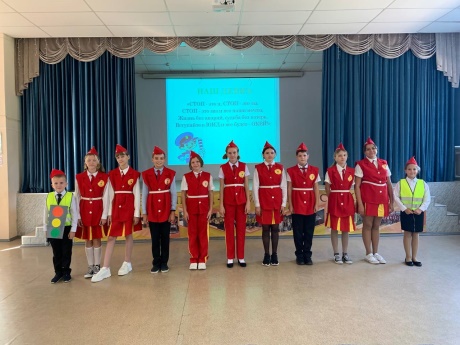 8. Эмблема отряда ЮИД: Светофор (фото прилагается).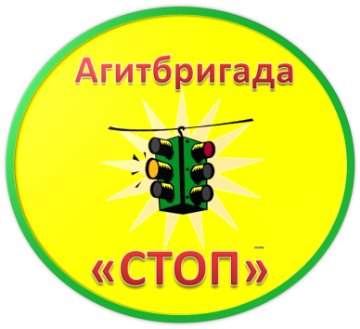 9. Уголок «Дела юных инспекторов движения»: есть (фото прилагается).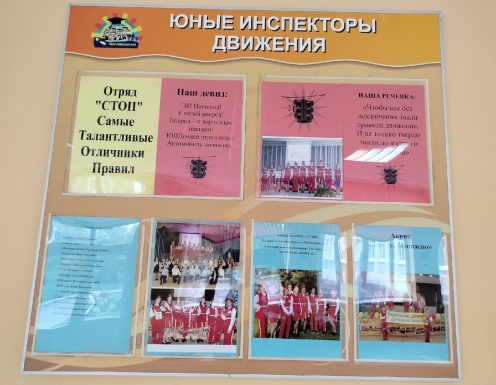 10. Уголок БДД: есть (фото прилагается).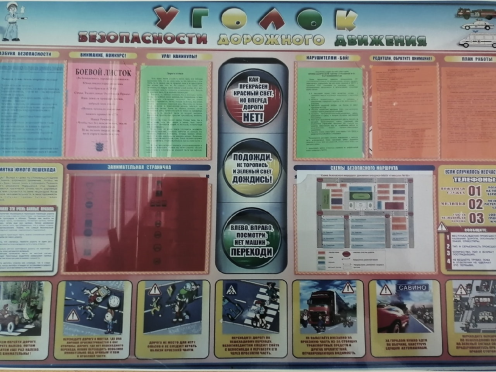 11. Рубрика отряда ЮИД на сайте образовательной организации (ссылка+скриншот):http://gimn95.com.ru/агитбригада-стоп/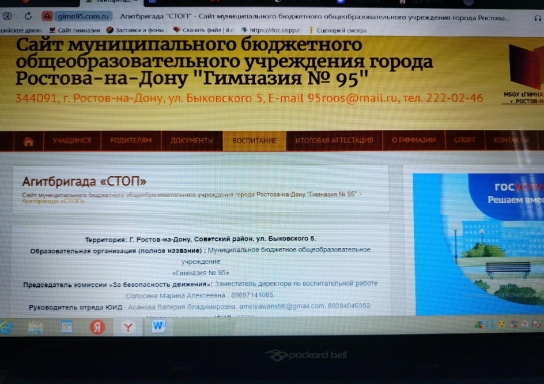 12. Автогородок, авто площадка, кабинет БДД: нет.13. Использование информационной поддержки: газета «Добрая дорога детства» фото подписки прилагается.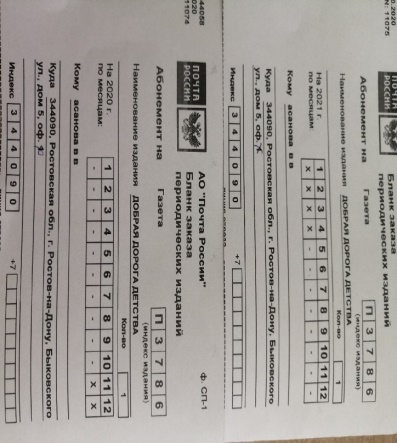 14. План основных мероприятий развития  ЮИДовского движения и мероприятий по предупреждению  ДТП с участием несовершеннолетних в МБОУ «Гимназия № 95» на 2022-2023 учебный год.План работы ЮИД НА 2022-2023 УЧЕБНЫЙ ГОДДневникотряда ЮИД «СТОП»МБОУ «Гимназия № 95» г. Ростов-на-ДонуРуководитель отряда:Янситова Юлия Геннадьевна.Председатель комиссии «За безопасность движения»:Солосина Марина АлексеевнаОбщие сведения об отрядеГород: Ростов-на-Дону.Полное название общеобразовательного учреждения: Муниципальное бюджетноеобщеобразовательное учреждение «Гимназия № 95».Отряд создан: 2015 г.Руководитель отряда: Янситова Юлия Геннадьевна.Председатель комиссии «За безопасность движения»: Заместитель директора по воспитательнойработе Солосина Марина Алексеевна.Командир отряда: Полунин Денис Вадимович, ученик  5 «В» класса.Отчет о проделанной работе отряда юных инспекторов движения за 2022-2023 учебный год:1. В отряде состоит 30 ЮИДовцев.2. Выявлено нарушений правил дорожного движения: 0.3. Проведено соревнований, конкурсов, выставок, викторин и других мероприятий: 5.4. Выступления агитбригады: 1.5. Шефство над ДОО и команда ЮПИД 208, 213.Отчет о проведенных мероприятияхза 2022-2023 учебный год14.09. 2022 г. Раздача буклетов  «Безопасность ребенка в автомобиле»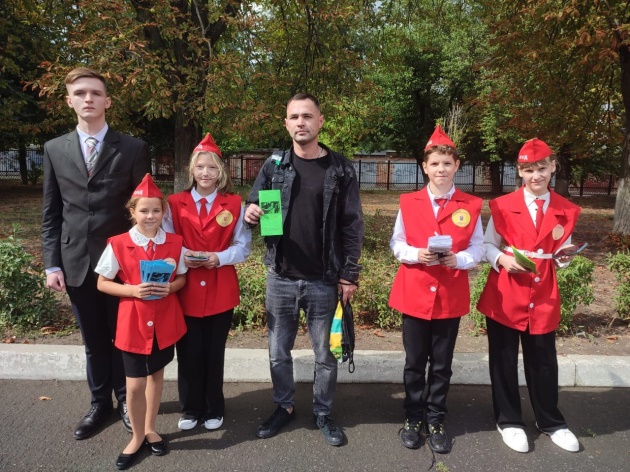 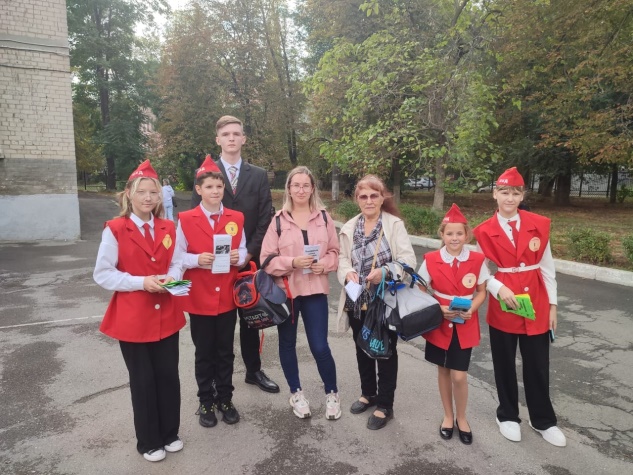 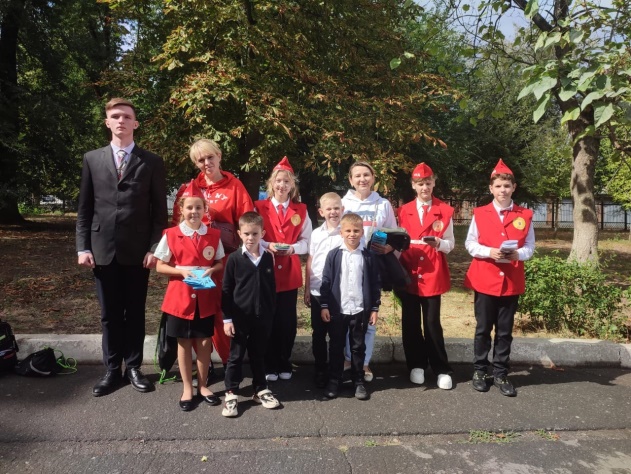 20.09.2022 г. «Посвящение первоклассников в пешеходы»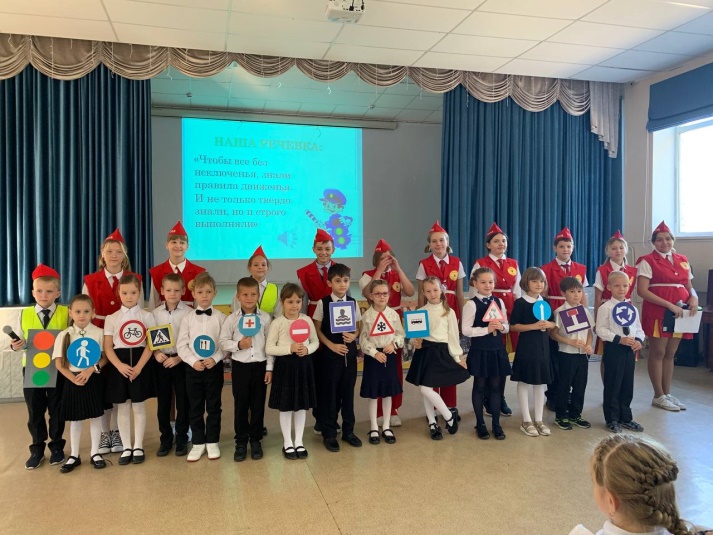 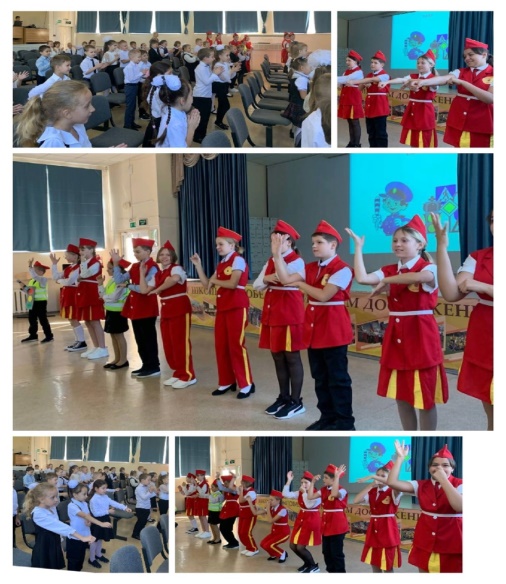 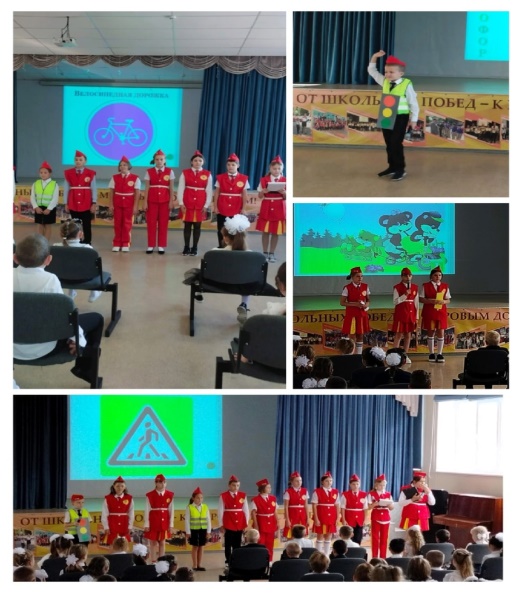 23.09.2022 г.  Акция «Первоклассник – Безопасный пешеход»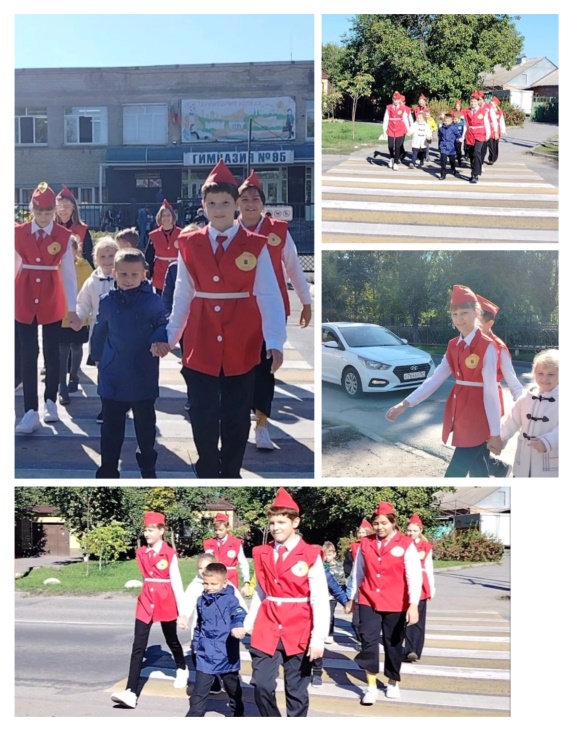 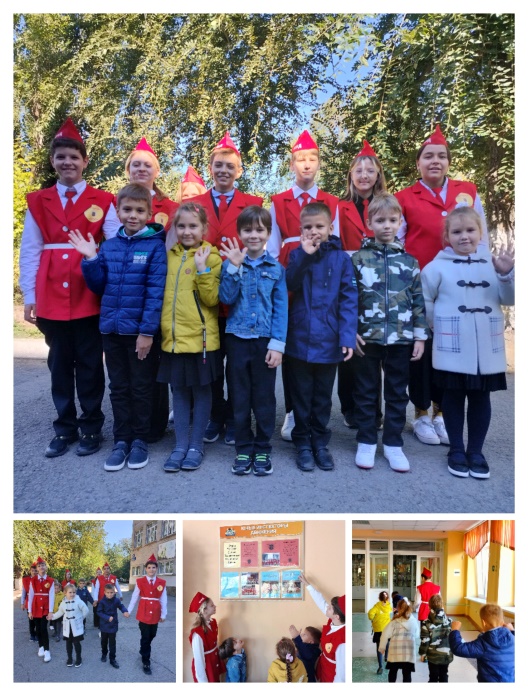 4) 26.09.2022 г. Проверка маршрутных листов с 1 по 4 классы.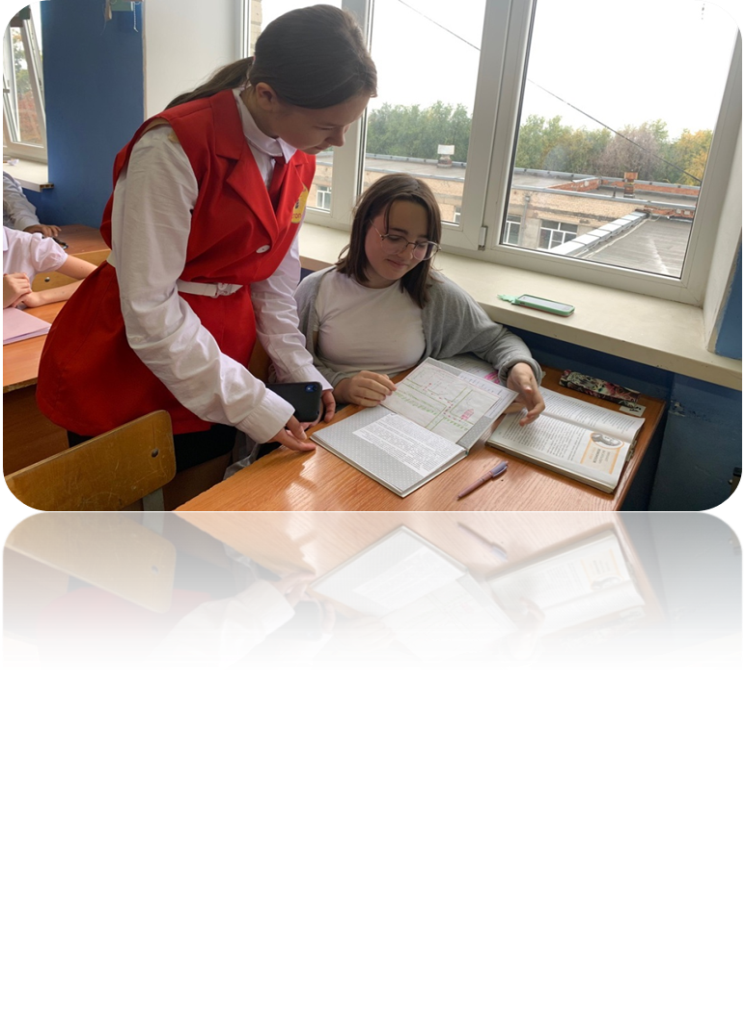 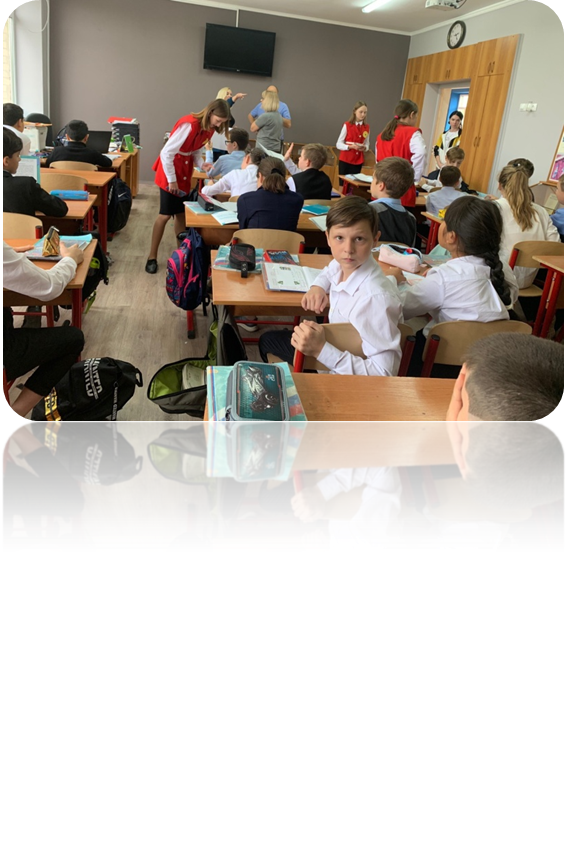 03.10.2022 г. Посетили детский сад №177 и провели праздник «Посвящения малышей в пешеходы»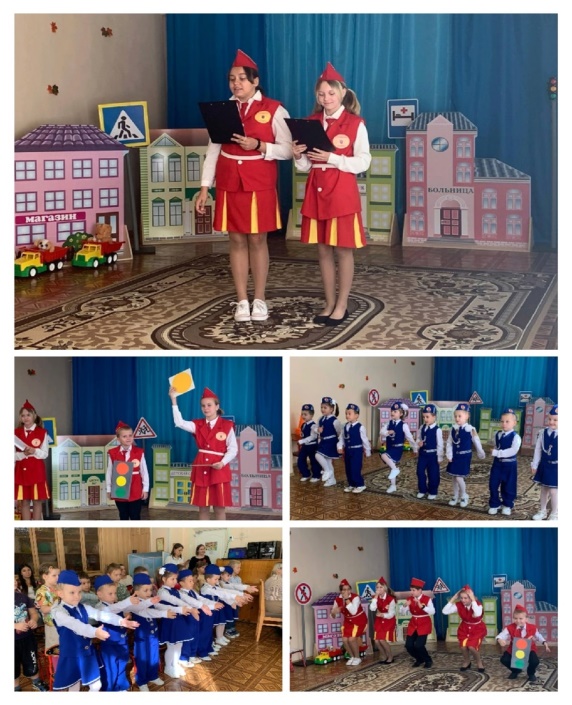 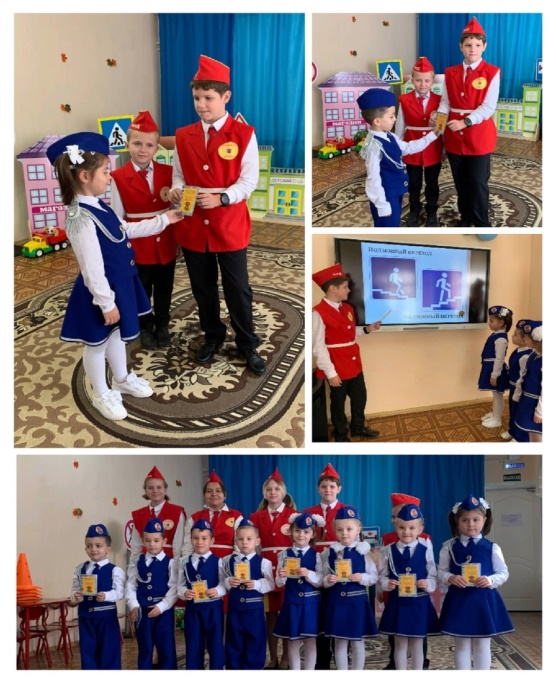 Председатель комиссии «За безопасность движения»     _______________________.Руководитель отряда ЮИД ________________ .№ФИОКлассОбязанностиБуряк София Александровна5 «В»Член отрядаЕфремов Илья Геннадиевич5 «В»Ответственный за агитбригадуЖак Майя Антоновна5 «В»Член отрядаЖуков Даниил Ильич5 «В»Заместитель командира отрядаИсакова Ева Владимировна5 «В»Член отрядаМашина Ульяна Михайловна5 «В»Член отрядаМироненко Дарья Александровна5 «В»Член отрядаМихайлов Михаил Павлович5 «В»Член отрядаМихайлова Маргарита Андреевна6 «Б»Член отрядаПолунин Денис Вадимович5 «В»Командир отряда Редькина Арина Андреевна5 «В»Член отрядаРоманова София Сергеевна5 «В»Член отрядаЦуркан София Сергеевна6 «Б»Член отрядаШамарина Александра Александровна5 «В»Ответственный за агитацию    15.Шелудякова Злата Николаевна6 «Б»Член отряда№ п/пМероприятияСрокиВыборы членов отряда ЮИДсентябрьСоставление и утверждение плана работы отряда ЮИД на 2022-2023  уч. годсентябрьИзучение положения об отряде ЮИДсентябрьРазработка атрибутики отряда.1 четвертьПосвящение первоклассников в пешеходы20.09.2022Занятия с отрядом Правила дорожного движения. Поправки в закон об обязательном страховании гражданской ответственности Сентябрь Проверка маршрутных листов СентябрьВыступление с агитбригадой в детском саду № 17703.10.2022Участие в районном смотре агитбригад ЮИДОктябрьПравила дорожного движения Российской Федерации Общие положенияОктябрьОбщие обязанности водителейОктябрьПрименение специальных сигналовОктябрьОбязанности пешеходовОктябрь Мини – КВН в 1классе «Волшебное путешествие».Октябрь Обязанности пассажировНоябрь Сигналы светофора и регулировщикаНоябрь Применение аварийной сигнализации и знака аварийной остановкиНоябрь Начало движения, маневрированиеДекабрь Праздник по ПДД во 2 классе «Добрая дорога».03.12.2022Расположение транспортных средств на проезжей частиДекабрь Скорость движения  Декабрь Итоговое занятие.На празднике «Прощание с букварем» выступить с программой по Правилам дорожного движения «Азбука безопасности».Перед уходом ребят на зимние каникулы провести во всех классах линейки безопасности.14.01.2022Конкурс рисунков в 1 классе «Самый главный на дороге – это дядя Светофор!»ЯнварьОбгон, встречный разъездЯнварьПравила ПДДОрганизовать смотр среди школьников на лучшую песню, стихотворение по Правилам дорожного движения. Провести праздник и наградить лучших участников.29.01.2022Остановка и стоянкаФевраль Проезд перекрестковФевраль Велотурнир «Двух колёс очарование»:1) Сообщение на тему «История велосипеда»2) Подготовка спортивной площадки для турнира.3) Викторина по теме «Велосипед»12.02.2022Слет знатоков ПДД  среди учащихся 3,4 классов.19.02.2022Игра «Кто дальше уедет»Февраль Пешеходные переходы и остановки маршрутных транспортных средствФевральДвижение через железнодорожные путиМарт Движение по автомагистралямМарт Приоритет маршрутных транспортных средствМарт Пользование внешними световыми приборами и звуковыми сигналамиАпрель Буксировка механических транспортных средствАпрель Учебная ездаАпрель Перевозка людейАпрель Перевозка грузовМай Дополнительные требования к движению велосипедов, мопедов,гужевых повозок, а также прогону животныхМай Игра «Стой, иди»14.05.2022Подготовка к празднику «Последний звонок»С 21.05-23.05.2022Подведение итогов работы за год.27.05.2022